建筑节能设计报告书公共建筑－综合权衡甲类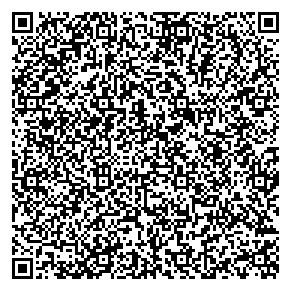 目  录1	建筑概况	42	设计依据	43	工程材料	44	围护结构作法简要说明	55	体形系数	66	窗墙比	66.1	窗墙比	66.2	外窗表	67	可见光透射比	108	天窗	108.1	天窗屋顶比	108.2	天窗类型	109	屋顶构造	109.1	屋顶相关构造	109.1.1	覆土屋面	109.1.2	铺装屋面	119.2	屋顶平均热工特性	1110	外墙构造	1110.1	外墙相关构造	1110.1.1	干挂铝板外墙	1110.1.2	钢筋混凝土梁	1210.2	外墙主断面传热系数的修正系数ψ	1210.3	外墙平均热工特性	1211	挑空楼板构造	1411.1	挑空楼板	1412	外窗热工	1412.1	外窗构造	1412.2	外遮阳类型	1512.2.1	平板遮阳	1512.2.2	百叶遮阳	1512.3	平均传热系数	1612.4	综合太阳得热系数	1912.5	总体热工性能	3013	有效通风换气面积	3114	隔热检查	3215	非中空窗面积比	3316	外窗气密性	3317	幕墙气密性	3318	综合权衡	3418.1	计算条件	3418.2	房间类型	3418.2.1	房间表	3418.2.2	作息时间表	3518.3	综合权衡	3519	结论	3520	附录	3620.1	工作日/节假日室内空调温度时间表(℃)	3620.2	工作日/节假日室内供暖温度时间表(℃)	3620.3	工作日/节假日人员逐时在室率(%)	3620.4	工作日/节假日照明开关时间表(%)	3720.5	工作日/节假日设备逐时使用率(%)	37建筑概况设计依据1. 《公共建筑节能设计标准》(GB50189-2015)2. 《民用建筑热工设计规范》(GB50176-2016)3. 《建筑外门窗气密，水密，抗风压性能分级及检测方法》（GB/T 7106-2008）4. 《建筑幕墙》（GB/T 21086-2007）工程材料围护结构作法简要说明1. 屋顶构造（1）：覆土屋面（由外到内）    夯实粘土(ρ=2000) 600mm＋ 细石混凝土保护层 50mm＋挤塑聚苯板(ρ=25-32) 50mm＋碎石、卵石混凝土(ρ=2300) 30mm＋钢筋混凝土 120mm2. 屋顶构造（2）：铺装屋面（由外到内）    水泥砂浆 20mm＋细石混凝土保护层 50mm＋挤塑聚苯板(ρ=25-32) 50mm＋碎石、卵石混凝土(ρ=2300) 30mm＋钢筋混凝土 120mm3. 外墙构造：干挂铝板外墙（由外到内）    水泥砂浆 20mm＋玻化微珠保温浆料(I型） 30mm＋加气混凝土砌块（B07级） 200mm＋水泥砂浆 15mm4. 挑空楼板构造：挑空楼板（由外到内）    岩棉板(ρ=60-160) 20mm＋钢筋混凝土 120mm5. 外窗构造（1）：普通铝合金框+ 蓝灰色Low-E中空钢化10mm+12mm(空气）+10mm玻璃    传热系数3.500W/m^2.K，自身遮阳系数0.3106. 外窗构造（2）：普通铝合金框+ 10mm钢化+12mm(空气）+10mm钢化高通型超白玻璃    传热系数4.000W/m^2.K，自身遮阳系数0.7007. 外窗构造（3）：无框+12mm钢化+2.28SGP+12mm钢化夹胶高通型超白玻璃    传热系数4.000W/m^2.K，自身遮阳系数0.700体形系数窗墙比窗墙比外窗表可见光透射比天窗天窗屋顶比本工程无此项内容天窗类型本工程无此项内容屋顶构造屋顶相关构造覆土屋面注：挤塑聚苯板(ρ=25-32)计算厚度为30mm，设计厚度增加25%为40mm.铺装屋面注：挤塑聚苯板(ρ=25-32)计算厚度为30mm，设计厚度增加25%为40mm.屋顶平均热工特性外墙构造外墙相关构造干挂铝板外墙钢筋混凝土梁外墙主断面传热系数的修正系数ψ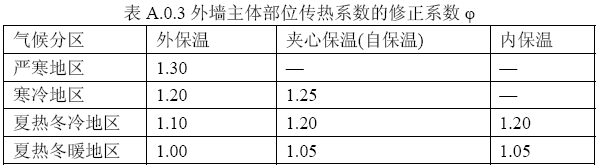 外墙平均热工特性1.　南向2.　北向3.　东向4.　西向5.　总体挑空楼板构造挑空楼板外窗热工外窗构造外遮阳类型平板遮阳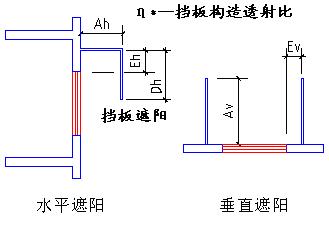 百叶遮阳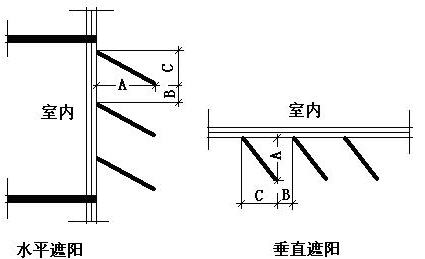 平均传热系数1. 立面1(东向)：2. 立面2(西向)：3. 立面3(南向)：4. 立面4(北向)：综合太阳得热系数1. 南向：2. 北向：3. 东向：4. 西向：总体热工性能注：本表所统计的外窗包含凸窗。有效通风换气面积注：1.达标时只列出一项，不达标时列出全部不达标项2.外窗开启面积统计表详附表20.7。隔热检查非中空窗面积比外窗气密性幕墙气密性综合权衡计算条件备注：1. — 代表本工程无对应项; 2. ——代表参照建筑不要求，取值同设计建筑。房间类型房间表作息时间表详见附录综合权衡结论附录工作日/节假日室内空调温度时间表(℃)注：上行：工作日；下行：节假日工作日/节假日室内供暖温度时间表(℃)注：上行：工作日；下行：节假日工作日/节假日人员逐时在室率(%)注：上行：工作日；下行：节假日工作日/节假日照明开关时间表(%)注：上行：工作日；下行：节假日工作日/节假日设备逐时使用率(%)注：上行：工作日；下行：节假日室内人均新风量设计参数表外窗开启面积统计表工程名称广州国际科技创新城一期工程A地块(自编号)14#地块1栋工程地点广东-广州设计编号GC180066建设单位广州碧科智城开发建设投资有限公司设计单位深圳市华阳国际工程设计股份有限公司设 计 人校 对 人审 核 人设计日期采用软件节能设计BECS2018软件版本20170808研发单位北京绿建软件有限公司正版授权码P47A47054工程名称广州国际科技创新城一期工程A地块(自编号)14#地块1栋广州国际科技创新城一期工程A地块(自编号)14#地块1栋工程地点广东-广州广东-广州地理位置北纬：23.08°东经：113.14°建筑面积地上36334㎡    地下0㎡地上36334㎡    地下0㎡建筑层数地上12          地下0地上12          地下0建筑高度54.0m54.0m建筑（节能计算）体积165206.31165206.31建筑（节能计算）外表面积19247.4519247.45结构类型框架剪力墙结构框架剪力墙结构外墙太阳辐射吸收系数0.600.60屋顶太阳辐射吸收系数0.780.78材料名称编
号导热系数λ蓄热系数S密度ρ比热容Cp蒸汽渗透系数u备注材料名称编
号W/(m.K)W/(㎡.K)kg/m3J/(kg.K)g/(m.h.kPa)备注水泥砂浆10.93011.3701800.01050.00.0210来源：《民用建筑热工设计规范（GB50176-93）》石灰砂浆180.81010.0701600.01050.00.0443来源：《民用建筑热工设计规范（GB50176-93）》钢筋混凝土41.74017.2002500.0920.00.0158来源：《民用建筑热工设计规范（GB50176-93）》细石混凝土保护层361.74017.2002500.0920.00.0158来源：《民用建筑热工设计规范（GB50176-93）》挤塑聚苯板(ρ=25-32)220.0300.32028.51647.00.0162碎石、卵石混凝土(ρ=2300)291.51015.3602300.0920.00.0173蒸汽渗透系数为测定值玻化微珠保温浆料(I型）400.0701.200350.01050.00.0000岩棉板(ρ=60-160)350.0410.615110.01220.00.4880加气混凝土砌块（B07级）370.2203.590700.01050.00.0000外表面积19247.45建筑体积165206.31体形系数0.12朝向立面窗面积(㎡)墙面积(㎡)窗墙比南向立面3157.44228.080.69北向立面44832.366991.710.69东向立面12522.403655.970.69西向立面22216.103167.790.70平均9728.3014043.560.69朝向编号尺寸楼层数量单个面积
（m2）合计面积
（m2）南向
157.44MQ17.39×2.101115.5315.53南向
157.44MQ314.43×3.502150.5150.51南向
157.44MQ513.06×3.503145.7045.70南向
157.44MQ713.06×3.504145.7045.70北向
4832.36MQ118.65×3.501165.2765.27北向
4832.36MQ121.45×3.501175.0875.08北向
4832.36MQ1025.20×3.506~11688.20529.20北向
4832.36MQ1017.25×3.506~11660.38362.25北向
4832.36MQ1024.00×3.506~11684.00504.00北向
4832.36MQ1017.25×3.506~11660.38362.25北向
4832.36MQ1022.20×3.506~11677.70466.20北向
4832.36MQ1126.10×3.501191.3591.35北向
4832.36MQ1126.20×3.502191.7091.70北向
4832.36MQ26.70×3.501123.4523.45北向
4832.36MQ22.00×3.50117.007.00北向
4832.36MQ214.60×3.501151.1051.10北向
4832.36MQ222.70×3.501179.4579.45北向
4832.36MQ216.80×3.501258.80117.60北向
4832.36MQ22.00×3.50117.007.00北向
4832.36MQ25.50×2.101111.5511.55北向
4832.36MQ321.45×3.502175.0875.08北向
4832.36MQ317.57×3.502161.5061.50北向
4832.36MQ429.40×3.5021102.90102.90北向
4832.36MQ416.75×3.502258.62117.25北向
4832.36MQ411.00×3.502138.5038.50北向
4832.36MQ416.80×3.502158.8058.80北向
4832.36MQ45.50×3.502119.2519.25北向
4832.36MQ53.35×3.503111.7311.73北向
4832.36MQ521.45×3.503175.0875.08北向
4832.36MQ517.58×3.503161.5161.51北向
4832.36MQ69.45×3.503133.0733.07北向
4832.36MQ613.65×3.503147.7847.78北向
4832.36MQ621.60×3.503175.6075.60北向
4832.36MQ616.92×3.503159.2259.22北向
4832.36MQ65.50×3.503119.2519.25北向
4832.36MQ629.28×3.5031102.48102.48北向
4832.36MQ624.45×3.503185.5785.57北向
4832.36MQ721.45×3.504175.0875.08北向
4832.36MQ719.77×3.504169.2169.21北向
4832.36MQ711.00×3.504138.5038.50北向
4832.36MQ813.65×3.504147.7847.78北向
4832.36MQ821.60×3.504175.6075.60北向
4832.36MQ816.92×3.504159.2259.22北向
4832.36MQ85.50×3.504119.2519.25北向
4832.36MQ829.28×3.5041102.48102.48北向
4832.36MQ824.45×3.504185.5785.57北向
4832.36MQ925.20×3.505188.2088.20北向
4832.36MQ917.25×3.505160.3860.38北向
4832.36MQ924.00×3.505184.0084.00北向
4832.36MQ917.25×3.505160.3860.38北向
4832.36MQ922.20×3.505177.7077.70东向
2522.40MQ124.62×2.101151.7051.70东向
2522.40MQ1025.20×3.506~11688.20529.20东向
2522.40MQ1017.25×3.506~11660.37362.25东向
2522.40MQ1017.25×3.506~11660.38362.25东向
2522.40MQ225.70×2.101153.9753.97东向
2522.40MQ28.30×3.501129.0529.05东向
2522.40MQ225.70×2.101153.9753.97东向
2522.40MQ320.19×3.502170.6770.67东向
2522.40MQ417.85×3.502162.4862.48东向
2522.40MQ422.80×3.502179.8079.80东向
2522.40MQ419.05×3.502166.6766.67东向
2522.40MQ520.19×3.503170.6770.67东向
2522.40MQ69.20×3.503132.2032.20东向
2522.40MQ613.65×3.503147.7747.77东向
2522.40MQ612.45×3.503143.5843.58东向
2522.40MQ624.45×3.503185.5785.57东向
2522.40MQ69.15×3.503132.0332.03东向
2522.40MQ720.19×3.504170.6770.67东向
2522.40MQ813.65×3.504147.7747.77东向
2522.40MQ812.45×3.504143.5843.58东向
2522.40MQ824.45×3.504185.5785.57东向
2522.40MQ89.15×3.504132.0332.03东向
2522.40MQ925.20×3.505188.2088.20东向
2522.40MQ917.25×3.505160.3760.37东向
2522.40MQ917.25×3.505160.3860.38西向
2216.10MQ12.83×2.10115.945.94西向
2216.10MQ110.60×2.101122.2622.26西向
2216.10MQ18.56×2.101117.9817.98西向
2216.10MQ18.56×2.101117.9817.98西向
2216.10MQ18.20×2.101117.2317.23西向
2216.10MQ1022.20×3.506~11677.70466.20西向
2216.10MQ1024.00×3.506~11684.00504.00西向
2216.10MQ246.20×2.101197.0297.02西向
2216.10MQ22.00×3.50117.007.00西向
2216.10MQ22.00×3.50117.007.00西向
2216.10MQ36.14×3.502121.5021.50西向
2216.10MQ32.83×3.50219.909.90西向
2216.10MQ310.60×3.502137.1037.10西向
2216.10MQ38.56×3.502129.9729.97西向
2216.10MQ32.42×3.50218.478.47西向
2216.10MQ38.20×3.502128.7128.71西向
2216.10MQ419.30×3.502167.5567.55西向
2216.10MQ43.00×3.502110.5010.50西向
2216.10MQ429.40×3.5021102.90102.90西向
2216.10MQ56.14×3.503121.5021.50西向
2216.10MQ52.83×3.50319.909.90西向
2216.10MQ510.60×3.503137.1037.10西向
2216.10MQ58.56×3.503129.9729.97西向
2216.10MQ52.42×3.50318.478.47西向
2216.10MQ58.20×3.503128.7128.71西向
2216.10MQ60.18×3.50310.610.61西向
2216.10MQ62.20×3.50317.707.70西向
2216.10MQ63.35×3.503111.7311.73西向
2216.10MQ629.40×3.5031102.90102.90西向
2216.10MQ76.14×3.504121.5021.50西向
2216.10MQ72.83×3.50419.909.90西向
2216.10MQ710.60×3.504137.1037.10西向
2216.10MQ78.56×3.504129.9729.97西向
2216.10MQ72.42×3.50418.478.47西向
2216.10MQ78.20×3.504128.7128.71西向
2216.10MQ82.20×3.50417.707.70西向
2216.10MQ820.10×3.504170.3570.35西向
2216.10MQ829.40×3.5041102.90102.90西向
2216.10MQ922.20×3.505177.7077.70西向
2216.10MQ924.00×3.505184.0084.00朝向立面窗墙比最不利窗编号最不利透射比透射比限值南向立面30.69MQ70.600.40北向立面40.69MQ100.600.40东向立面10.69MQ100.600.40西向立面20.70MQ100.600.40标准依据标准依据《公共建筑节能设计标准》(GB50189-2015)第3.2.4条《公共建筑节能设计标准》(GB50189-2015)第3.2.4条《公共建筑节能设计标准》(GB50189-2015)第3.2.4条《公共建筑节能设计标准》(GB50189-2015)第3.2.4条标准要求标准要求当窗墙面积比小于0.40时，玻璃的可见光透射比不应当小于0.6;当窗墙面积比大于等于0.40时，玻璃的可见光透射比不应当小于0.4;当窗墙面积比小于0.40时，玻璃的可见光透射比不应当小于0.6;当窗墙面积比大于等于0.40时，玻璃的可见光透射比不应当小于0.4;当窗墙面积比小于0.40时，玻璃的可见光透射比不应当小于0.6;当窗墙面积比大于等于0.40时，玻璃的可见光透射比不应当小于0.4;当窗墙面积比小于0.40时，玻璃的可见光透射比不应当小于0.6;当窗墙面积比大于等于0.40时，玻璃的可见光透射比不应当小于0.4;结论结论满足满足满足满足材料名称
（由外到内）厚度δ导热系数λ蓄热系数S修正系数热阻R热惰性指标材料名称
（由外到内）(mm)W/(m.K)W/(㎡.K)α(㎡K)/WD=R*S夯实粘土(ρ=2000)6001.16012.9901.500.1723.359细石混凝土保护层501.74017.2001.000.0290.494挤塑聚苯板(ρ=25-32)500.0300.3201.201.3890.533碎石、卵石混凝土(ρ=2300)301.51015.3601.000.0200.305钢筋混凝土1201.74017.2001.000.0691.186各层之和∑800－－－1.6795.878外表面太阳辐射吸收系数0.800.800.800.800.800.80传热系数K=1/(0.16+∑R)0.600.600.600.600.600.60标准依据《公共建筑节能设计标准》(GB50189-2015)第3.4.1条《公共建筑节能设计标准》(GB50189-2015)第3.4.1条《公共建筑节能设计标准》(GB50189-2015)第3.4.1条《公共建筑节能设计标准》(GB50189-2015)第3.4.1条《公共建筑节能设计标准》(GB50189-2015)第3.4.1条《公共建筑节能设计标准》(GB50189-2015)第3.4.1条标准要求K<=0.9K<=0.9K<=0.9K<=0.9K<=0.9K<=0.9结论满足满足满足满足满足满足材料名称
（由外到内）厚度δ导热系数λ蓄热系数S修正系数热阻R热惰性指标材料名称
（由外到内）(mm)W/(m.K)W/(㎡.K)α(㎡K)/WD=R*S水泥砂浆200.93011.3701.000.0220.245细石混凝土保护层501.74017.2001.000.0290.494挤塑聚苯板(ρ=25-32)500.0300.3201.201.3890.533碎石、卵石混凝土(ρ=2300)301.51015.3601.000.0200.305钢筋混凝土1201.74017.2001.000.0691.186各层之和∑270－－－1.5282.763外表面太阳辐射吸收系数0.75[默认]0.75[默认]0.75[默认]0.75[默认]0.75[默认]0.75[默认]传热系数K=1/(0.16+∑R)0.590.590.590.590.590.59标准依据《公共建筑节能设计标准》(GB50189-2015)第3.4.1条《公共建筑节能设计标准》(GB50189-2015)第3.4.1条《公共建筑节能设计标准》(GB50189-2015)第3.4.1条《公共建筑节能设计标准》(GB50189-2015)第3.4.1条《公共建筑节能设计标准》(GB50189-2015)第3.4.1条《公共建筑节能设计标准》(GB50189-2015)第3.4.1条标准要求K<=0.9K<=0.9K<=0.9K<=0.9K<=0.9K<=0.9结论满足满足满足满足满足满足构造名称面积(m2)面积所占比例传热系数K
W / (㎡K)热惰性指标D太阳辐射吸收系数覆土屋面2464.360.5560.602.520.80铺装屋面1970.740.4440.592.760.75合计4435.101.0000.602.630.78材料名称
（由外到内）厚度δ导热系数λ蓄热系数S修正系数热阻R热惰性指标材料名称
（由外到内）(mm)W/(m.K)W/(㎡.K)α(㎡K)/WD=R*S水泥砂浆200.93011.3701.000.0220.245玻化微珠保温浆料(I型）300.0701.2001.250.3430.514加气混凝土砌块（B07级）2000.2203.5901.250.7273.264水泥砂浆150.93011.3701.000.0160.183各层之和∑265－－－1.1084.206外表面太阳辐射吸收系数0.60[默认]0.60[默认]0.60[默认]0.60[默认]0.60[默认]0.60[默认]传热系数K=1/(0.16+∑R)0.790.790.790.790.790.79材料名称
（由外到内）厚度δ导热系数λ蓄热系数S修正系数热阻R热惰性指标材料名称
（由外到内）(mm)W/(m.K)W/(㎡.K)α(㎡K)/WD=R*S岩棉板(ρ=60-160)500.0410.6151.300.9380.750钢筋混凝土2001.74017.2001.000.1151.977水泥砂浆100.93011.3701.000.0110.122水泥砂浆50.93011.3701.000.0050.061各层之和∑265－－－1.0692.910外表面太阳辐射吸收系数0.60[默认]0.60[默认]0.60[默认]0.60[默认]0.60[默认]0.60[默认]传热系数K=1/(0.16+∑R)0.810.810.810.810.810.81构造名称构件类型面积(m2)面积所占比例传热系数K
W / (㎡K)热惰性指标D太阳辐射吸收系数干挂铝板外墙主墙体70.641.0000.794.210.60考虑线性热桥后K0.79 * 1.05 = 0.830.79 * 1.05 = 0.830.79 * 1.05 = 0.830.79 * 1.05 = 0.830.79 * 1.05 = 0.830.79 * 1.05 = 0.83构造名称构件类型面积(m2)面积所占比例传热系数K
W / (㎡K)热惰性指标D太阳辐射吸收系数干挂铝板外墙主墙体2159.351.0000.794.210.60考虑线性热桥后K0.79 * 1.05 = 0.830.79 * 1.05 = 0.830.79 * 1.05 = 0.830.79 * 1.05 = 0.830.79 * 1.05 = 0.830.79 * 1.05 = 0.83构造名称构件类型面积(m2)面积所占比例传热系数K
W / (㎡K)热惰性指标D太阳辐射吸收系数干挂铝板外墙主墙体1133.581.0000.794.210.60考虑线性热桥后K0.79 * 1.05 = 0.830.79 * 1.05 = 0.830.79 * 1.05 = 0.830.79 * 1.05 = 0.830.79 * 1.05 = 0.830.79 * 1.05 = 0.83构造名称构件类型面积(m2)面积所占比例传热系数K
W / (㎡K)热惰性指标D太阳辐射吸收系数干挂铝板外墙主墙体951.691.0000.794.210.60考虑线性热桥后K0.79 * 1.05 = 0.830.79 * 1.05 = 0.830.79 * 1.05 = 0.830.79 * 1.05 = 0.830.79 * 1.05 = 0.830.79 * 1.05 = 0.83构造名称构件类型面积(m2)面积所占比例传热系数K
W / (㎡K)热惰性指标D太阳辐射吸收系数干挂铝板外墙主墙体4315.261.0000.794.210.60考虑线性热桥后K0.79 * 1.05 = 0.830.79 * 1.05 = 0.830.79 * 1.05 = 0.830.79 * 1.05 = 0.830.79 * 1.05 = 0.830.79 * 1.05 = 0.83标准依据《公共建筑节能设计标准》(GB50189-2015)第3.4.1条《公共建筑节能设计标准》(GB50189-2015)第3.4.1条《公共建筑节能设计标准》(GB50189-2015)第3.4.1条《公共建筑节能设计标准》(GB50189-2015)第3.4.1条《公共建筑节能设计标准》(GB50189-2015)第3.4.1条《公共建筑节能设计标准》(GB50189-2015)第3.4.1条标准要求K<=1.5K<=1.5K<=1.5K<=1.5K<=1.5K<=1.5结论满足满足满足满足满足满足材料名称
（由外到内）厚度δ导热系数λ蓄热系数S修正系数热阻R热惰性指标材料名称
（由外到内）(mm)W/(m.K)W/(㎡.K)α(㎡K)/WD=R*S岩棉板(ρ=60-160)200.0410.6151.000.4880.300钢筋混凝土1201.74017.2001.000.0691.186各层之和∑140－－－0.5571.486传热系数K=1/(0.16+∑R)1.401.401.401.401.401.40序号构造名称构造编号传热系数太阳得热系数可见光透射比备注1普通铝合金框+ 10mm钢化+12mm(空气）+10mm钢化高通型超白玻璃724.000.610.600来源《民用建筑热工设计规范》2普通铝合金框+ 蓝灰色Low-E中空钢化10mm+12mm(空气）+10mm玻璃653.500.270.600来源《民用建筑热工设计规范》3无框+12mm钢化+2.28SGP+12mm钢化夹胶高通型超白玻璃714.000.610.600来源《民用建筑热工设计规范》序号编号水平挑出
Ah (m)距离上沿
Eh (m)垂直挑出
Av (m)距离边沿
Ev (m)挡板高
Dh (m)挡板透射
η*1平板遮阳15001.5001.0000.0000.0000.0000.0002平板遮阳51505.1500.0000.0000.0000.0000.0003平板遮阳71507.1500.0000.0000.0000.0000.0004平板遮阳5000.5001.0000.0000.0000.0000.0005平板遮阳40004.0000.0000.0000.0000.0000.0006平板遮阳88008.8000.0000.0000.0000.0000.0007平板遮阳20002.0000.0000.0000.0000.0000.0008平板遮阳35003.5001.0000.0000.0000.0000.000序号编号挑出
A (m)百叶间距
D (m)下垂
C (m)1百叶遮阳500X18000.5001.8000.0002百叶遮阳500X54000.5005.4000.000序号门窗编号楼层数量单个面积（m2）总面积（m2）构造编号传热系数1MQ11151.70551.705724.0002MQ106~11688.200529.200653.5003MQ106~11660.375362.250653.5004MQ106~11660.375362.250653.5005MQ21153.97053.970653.5006MQ21129.05029.050653.5007MQ21153.97053.970653.5008MQ32170.66770.667653.5009MQ42162.47562.475653.50010MQ42179.80079.800653.50011MQ42166.67566.675653.50012MQ53170.66770.667653.50013MQ63132.20032.200653.50014MQ63147.77547.775653.50015MQ63143.57543.575653.50016MQ63185.57585.575653.50017MQ63132.02532.025653.50018MQ74170.66770.667653.50019MQ84147.77547.775653.50020MQ84143.57543.575653.50021MQ84185.57585.575653.50022MQ84132.02532.025653.50023MQ95188.20088.200653.50024MQ95160.37560.375653.50025MQ95160.37560.375653.500朝向总面积(m2)朝向总面积(m2)朝向总面积(m2)2522.396朝向平均传热系数朝向平均传热系数朝向平均传热系数3.510序号门窗编号楼层数量单个面积（m2）总面积（m2）构造编号传热系数1MQ1115.9375.937653.5002MQ11122.26022.260653.5003MQ11117.98417.984653.5004MQ11117.98417.984653.5005MQ11117.22617.226653.5006MQ106~11677.700466.200653.5007MQ106~11684.000504.000653.5008MQ21197.02097.020653.5009MQ2117.0007.000653.50010MQ2117.0007.000714.00011MQ32121.50321.503653.50012MQ3219.8959.895653.50013MQ32137.10037.100653.50014MQ32129.97329.973653.50015MQ3218.4708.470653.50016MQ32128.71028.710653.50017MQ42167.55067.550653.50018MQ42110.50010.500653.50019MQ421102.900102.900653.50020MQ53121.50321.503653.50021MQ5319.8959.895653.50022MQ53137.10037.100653.50023MQ53129.97329.973653.50024MQ5318.4708.470653.50025MQ53128.71028.710653.50026MQ6310.6130.613653.50027MQ6317.7007.700653.50028MQ63111.72511.725653.50029MQ631102.900102.900653.50030MQ74121.50321.503653.50031MQ7419.8959.895653.50032MQ74137.10037.100653.50033MQ74129.97329.973653.50034MQ7418.4708.470653.50035MQ74128.71028.710653.50036MQ8417.7007.700653.50037MQ84170.35070.350653.50038MQ841102.900102.900653.50039MQ95177.70077.700653.50040MQ95184.00084.000653.500朝向总面积(m2)朝向总面积(m2)朝向总面积(m2)2216.099朝向平均传热系数朝向平均传热系数朝向平均传热系数3.502序号门窗编号楼层数量单个面积（m2）总面积（m2）构造编号传热系数1MQ11115.52515.525653.5002MQ32150.50750.507653.5003MQ53145.70545.705653.5004MQ74145.70545.705653.500朝向总面积(m2)朝向总面积(m2)朝向总面积(m2)157.441朝向平均传热系数朝向平均传热系数朝向平均传热系数3.500序号门窗编号楼层数量单个面积（m2）总面积（m2）构造编号传热系数1MQ11165.27565.275653.5002MQ11175.07975.079724.0003MQ106~11688.200529.200653.5004MQ106~11660.375362.250653.5005MQ106~11684.000504.000653.5006MQ106~11660.375362.250653.5007MQ106~11677.700466.200653.5008MQ111191.35091.350714.0009MQ112191.70091.700653.50010MQ21123.44923.449653.50011MQ2117.0007.000653.50012MQ21151.10051.100653.50013MQ21179.45079.450653.50014MQ21258.800117.600653.50015MQ2117.0007.000714.00016MQ21111.55011.550724.00017MQ32175.07975.079653.50018MQ32161.49561.495653.50019MQ421102.900102.900653.50020MQ42258.625117.250653.50021MQ42138.50038.500653.50022MQ42158.80058.800653.50023MQ42119.25019.250653.50024MQ53111.72511.725653.50025MQ53175.07975.079653.50026MQ53161.51361.513653.50027MQ63133.07533.075653.50028MQ63147.77547.775653.50029MQ63175.60075.600653.50030MQ63159.22059.220653.50031MQ63119.25019.250653.50032MQ631102.480102.480653.50033MQ63185.57585.575653.50034MQ74175.07975.079653.50035MQ74169.21269.212653.50036MQ74138.50038.500653.50037MQ84147.77547.775653.50038MQ84175.60075.600653.50039MQ84159.22059.220653.50040MQ84119.25019.250653.50041MQ841102.480102.480653.50042MQ84185.57585.575653.50043MQ95188.20088.200653.50044MQ95160.37560.375653.50045MQ95184.00084.000653.50046MQ95160.37560.375653.50047MQ95177.70077.700653.500朝向总面积(m2)朝向总面积(m2)朝向总面积(m2)4832.360朝向平均传热系数朝向平均传热系数朝向平均传热系数3.519序号门窗编号楼层数量单个面积（m2）总面积（m2）构造编号窗太阳得热系数外遮阳编号外遮阳系数综合太阳得热系数1MQ11115.52515.525650.2701.0000.2702MQ32150.50750.507650.2701.0000.2703MQ53145.70545.705650.2701.0000.2704MQ74145.70545.705650.2701.0000.270朝向总面积(m2)朝向总面积(m2)朝向总面积(m2)朝向总面积(m2)朝向总面积(m2)157.441综合太阳得热系数综合太阳得热系数综合太阳得热系数1.0000.270序号门窗编号楼层数量单个面积（m2）总面积（m2）构造编号窗太阳得热系数外遮阳编号外遮阳系数综合太阳得热系数1MQ11165.27565.275650.270平板遮阳15000.7880.2122MQ11175.07975.079720.609平板遮阳15000.8100.4933MQ106~11688.200529.200650.270百叶遮阳500X54000.9280.2504MQ106~11660.375362.250650.270百叶遮阳500X54000.9280.2505MQ106~11684.000504.000650.270百叶遮阳500X54000.9270.2506MQ106~11660.375362.250650.270百叶遮阳500X54000.9280.2507MQ106~11677.700466.200650.270百叶遮阳500X54000.9270.2508MQ111191.35091.350710.609平板遮阳40000.6700.4089MQ112191.70091.700650.270平板遮阳20000.7230.19510MQ21123.44923.449650.270平板遮阳15000.7880.21211MQ2117.0007.000650.270平板遮阳15000.7880.21212MQ21151.10051.100650.270平板遮阳15000.7880.21213MQ21179.45079.450650.270平板遮阳15000.7880.21214MQ21258.800117.600650.270平板遮阳15000.8100.21815MQ2117.0007.000710.609平板遮阳5000.9190.55916MQ21111.55011.550720.609平板遮阳88000.6500.39617MQ32175.07975.079650.270百叶遮阳500X18000.8060.21718MQ32161.49561.495650.270百叶遮阳500X18000.8030.21619MQ421102.900102.900650.270平板遮阳5000.9190.24820MQ42258.625117.250650.270平板遮阳5000.9280.25021MQ42138.50038.500650.270平板遮阳88000.6500.17522MQ42158.80058.800650.270平板遮阳5000.9190.24823MQ42119.25019.250650.270百叶遮阳500X18000.8030.21624MQ53111.72511.725650.270百叶遮阳500X18000.8030.21625MQ53175.07975.079650.270百叶遮阳500X18000.8060.21726MQ53161.51361.513650.270百叶遮阳500X18000.8030.21627MQ63133.07533.075650.270平板遮阳35000.6810.18428MQ63147.77547.775650.270百叶遮阳500X54000.9280.25029MQ63175.60075.600650.270百叶遮阳500X54000.9280.25030MQ63159.22059.220650.270百叶遮阳500X54000.9270.25031MQ63119.25019.250650.270百叶遮阳500X18000.8030.21632MQ631102.480102.480650.270百叶遮阳500X54000.9270.25033MQ63185.57585.575650.270百叶遮阳500X54000.9280.25034MQ74175.07975.079650.270百叶遮阳500X18000.8060.21735MQ74169.21269.212650.270百叶遮阳500X18000.8030.21636MQ74138.50038.500650.270百叶遮阳500X18000.8030.21637MQ84147.77547.775650.270百叶遮阳500X54000.9280.25038MQ84175.60075.600650.270百叶遮阳500X54000.9280.25039MQ84159.22059.220650.270百叶遮阳500X54000.9270.25040MQ84119.25019.250650.270百叶遮阳500X18000.8030.21641MQ841102.480102.480650.270百叶遮阳500X54000.9270.25042MQ84185.57585.575650.270百叶遮阳500X54000.9280.25043MQ95188.20088.200650.270百叶遮阳500X54000.9280.25044MQ95160.37560.375650.270百叶遮阳500X54000.9280.25045MQ95184.00084.000650.270百叶遮阳500X54000.9270.25046MQ95160.37560.375650.270百叶遮阳500X54000.9280.25047MQ95177.70077.700650.270百叶遮阳500X54000.9270.250朝向总面积(m2)朝向总面积(m2)朝向总面积(m2)朝向总面积(m2)朝向总面积(m2)4832.360综合太阳得热系数综合太阳得热系数综合太阳得热系数0.8890.249序号门窗编号楼层数量单个面积（m2）总面积（m2）构造编号窗太阳得热系数外遮阳编号外遮阳系数综合太阳得热系数1MQ11151.70551.705720.609平板遮阳51500.6700.4082MQ106~11688.200529.200650.270百叶遮阳500X54000.9290.2503MQ106~11660.375362.250650.270百叶遮阳500X54000.9290.2504MQ106~11660.375362.250650.270百叶遮阳500X54000.9290.2505MQ21153.97053.970650.270平板遮阳51500.6700.1816MQ21129.05029.050650.270平板遮阳71500.6700.1817MQ21153.97053.970650.270平板遮阳15000.7350.1988MQ32170.66770.667650.270百叶遮阳500X18000.8070.2189MQ42162.47562.475650.2701.0000.27010MQ42179.80079.800650.270平板遮阳5000.9220.24911MQ42166.67566.675650.270百叶遮阳500X18000.8070.21812MQ53170.66770.667650.270百叶遮阳500X18000.8070.21813MQ63132.20032.200650.2701.0000.27014MQ63147.77547.775650.270百叶遮阳500X18000.8070.21815MQ63143.57543.575650.270百叶遮阳500X18000.8070.21816MQ63185.57585.575650.270百叶遮阳500X18000.8070.21817MQ63132.02532.025650.270平板遮阳5000.9220.24918MQ74170.66770.667650.270百叶遮阳500X18000.8070.21819MQ84147.77547.775650.270百叶遮阳500X18000.8070.21820MQ84143.57543.575650.270百叶遮阳500X18000.8070.21821MQ84185.57585.575650.270百叶遮阳500X18000.8070.21822MQ84132.02532.025650.270平板遮阳5000.9220.24923MQ95188.20088.200650.270百叶遮阳500X54000.9290.25024MQ95160.37560.375650.270百叶遮阳500X54000.9290.25025MQ95160.37560.375650.270百叶遮阳500X54000.9290.250朝向总面积(m2)朝向总面积(m2)朝向总面积(m2)朝向总面积(m2)朝向总面积(m2)2522.396综合太阳得热系数综合太阳得热系数综合太阳得热系数0.8830.243序号门窗编号楼层数量单个面积（m2）总面积（m2）构造编号窗太阳得热系数外遮阳编号外遮阳系数综合太阳得热系数1MQ1115.9375.937650.270平板遮阳15000.7600.2052MQ11122.26022.260650.270平板遮阳15000.7600.2053MQ11117.98417.984650.270平板遮阳15000.7600.2054MQ11117.98417.984650.270平板遮阳15000.7600.2055MQ11117.22617.226650.270平板遮阳15000.7600.2056MQ106~11677.700466.200650.270百叶遮阳500X54000.9280.2507MQ106~11684.000504.000650.270百叶遮阳500X54000.9280.2508MQ21197.02097.020650.270平板遮阳15000.7600.2059MQ2117.0007.000650.270平板遮阳15000.8170.22010MQ2117.0007.000710.609平板遮阳5000.9300.56611MQ32121.50321.503650.270百叶遮阳500X18000.8040.21712MQ3219.8959.895650.270百叶遮阳500X18000.8040.21713MQ32137.10037.100650.270百叶遮阳500X18000.8040.21714MQ32129.97329.973650.270百叶遮阳500X18000.8040.21715MQ3218.4708.470650.270百叶遮阳500X18000.8040.21716MQ32128.71028.710650.270百叶遮阳500X18000.8040.21717MQ42167.55067.550650.270平板遮阳88000.6900.18618MQ42110.50010.500650.270平板遮阳88000.6900.18619MQ421102.900102.900650.270平板遮阳5000.9300.25120MQ53121.50321.503650.270百叶遮阳500X18000.8040.21721MQ5319.8959.895650.270百叶遮阳500X18000.8040.21722MQ53137.10037.100650.270百叶遮阳500X18000.8040.21723MQ53129.97329.973650.270百叶遮阳500X18000.8040.21724MQ5318.4708.470650.270百叶遮阳500X18000.8040.21725MQ53128.71028.710650.270百叶遮阳500X18000.8040.21726MQ6310.6130.613650.270平板遮阳5000.9300.25127MQ6317.7007.700650.270平板遮阳5000.9300.25128MQ63111.72511.725650.270百叶遮阳500X18000.8040.21729MQ631102.900102.900650.270平板遮阳5000.9300.25130MQ74121.50321.503650.270百叶遮阳500X18000.8040.21731MQ7419.8959.895650.270百叶遮阳500X18000.8040.21732MQ74137.10037.100650.270百叶遮阳500X18000.8040.21733MQ74129.97329.973650.270百叶遮阳500X18000.8040.21734MQ7418.4708.470650.270百叶遮阳500X18000.8040.21735MQ74128.71028.710650.270百叶遮阳500X18000.8040.21736MQ8417.7007.700650.2701.0000.27037MQ84170.35070.350650.270百叶遮阳500X18000.8040.21738MQ841102.900102.900650.270平板遮阳5000.9300.25139MQ95177.70077.700650.270百叶遮阳500X54000.9280.25040MQ95184.00084.000650.270百叶遮阳500X54000.9280.250朝向总面积(m2)朝向总面积(m2)朝向总面积(m2)朝向总面积(m2)朝向总面积(m2)2216.099综合太阳得热系数综合太阳得热系数综合太阳得热系数0.8790.238朝向立面面积传热系数综合太阳得热系数窗墙比标准要求结论南向立面3157.443.500.270.69K≤4.00, SHGC≤0.44满足北向立面44832.363.520.250.69K≤4.00, SHGC≤0.44满足东向立面12522.403.510.240.69K≤4.00, SHGC≤0.44满足西向立面22216.103.500.240.70K≤4.00, SHGC≤0.44满足综合平均9728.303.510.250.69标准依据《公共建筑节能设计标准》(GB50189-2015)第3.4.1条《公共建筑节能设计标准》(GB50189-2015)第3.4.1条《公共建筑节能设计标准》(GB50189-2015)第3.4.1条《公共建筑节能设计标准》(GB50189-2015)第3.4.1条《公共建筑节能设计标准》(GB50189-2015)第3.4.1条《公共建筑节能设计标准》(GB50189-2015)第3.4.1条《公共建筑节能设计标准》(GB50189-2015)第3.4.1条标准要求单一立面窗墙比大于或等于0.40时，外窗传热系数和综合太阳得热系数应满足表3.4.1-3的要求单一立面窗墙比大于或等于0.40时，外窗传热系数和综合太阳得热系数应满足表3.4.1-3的要求单一立面窗墙比大于或等于0.40时，外窗传热系数和综合太阳得热系数应满足表3.4.1-3的要求单一立面窗墙比大于或等于0.40时，外窗传热系数和综合太阳得热系数应满足表3.4.1-3的要求单一立面窗墙比大于或等于0.40时，外窗传热系数和综合太阳得热系数应满足表3.4.1-3的要求单一立面窗墙比大于或等于0.40时，外窗传热系数和综合太阳得热系数应满足表3.4.1-3的要求单一立面窗墙比大于或等于0.40时，外窗传热系数和综合太阳得热系数应满足表3.4.1-3的要求结论满足满足满足满足满足满足满足楼层房间编号房间面积（m2）立面面积（m2）门窗编号门窗面积（m2）有效通风面积比门窗类型有效通风面积/外窗面积有效通风面积/立面面积结论11001895.13601.80MQ211.550.12幕墙－0.05不适宜11001895.13601.80MQ151.700.10幕墙－0.05不适宜11001895.13601.80MQ115.530.10幕墙－0.05不适宜11001895.13601.80MQ117.230.10幕墙－0.05不适宜11001895.13601.80MQ117.980.10幕墙－0.05不适宜11001895.13601.80MQ117.980.10幕墙－0.05不适宜11001895.13601.80MQ122.260.10幕墙－0.05不适宜11001895.13601.80MQ15.940.10幕墙－0.05不适宜11001895.13601.80MQ175.080.10幕墙－0.05不适宜11001895.13601.80MQ165.270.10幕墙－0.05不适宜120012113.151028.30MQ297.020.12幕墙－0.07不适宜120012113.151028.30MQ258.800.12幕墙－0.07不适宜120012113.151028.30MQ27.000.12幕墙－0.07不适宜120012113.151028.30MQ1191.350.13幕墙－0.07不适宜120012113.151028.30MQ27.000.12幕墙－0.07不适宜120012113.151028.30MQ258.800.12幕墙－0.07不适宜120012113.151028.30MQ279.450.12幕墙－0.07不适宜120012113.151028.30MQ251.100.12幕墙－0.07不适宜120012113.151028.30MQ253.970.12幕墙－0.07不适宜120012113.151028.30MQ27.000.12幕墙－0.07不适宜120012113.151028.30MQ229.050.12幕墙－0.07不适宜120012113.151028.30MQ27.000.12幕墙－0.07不适宜120012113.151028.30MQ253.970.12幕墙－0.07不适宜12011285.6399.49MQ223.450.12幕墙－0.03不适宜22002560.05311.43MQ321.500.12幕墙－0.09不适宜22002560.05311.43MQ329.970.12幕墙－0.09不适宜22002560.05311.43MQ337.100.12幕墙－0.09不适宜22002560.05311.43MQ39.900.12幕墙－0.09不适宜22002560.05311.43MQ375.080.12幕墙－0.09不适宜22002560.05311.43MQ361.500.12幕墙－0.09不适宜22025423.12257.96MQ438.500.15幕墙－0.09不适宜22025423.12257.96MQ370.670.12幕墙－0.09不适宜22025423.12257.96MQ350.510.12幕墙－0.09不适宜22025423.12257.96MQ328.710.12幕墙－0.09不适宜33002108.4632.60MQ58.470.15幕墙－0.04不适宜4400192.0224.05MQ78.470.14幕墙－0.05不适宜通风换气装置有标准依据《公共建筑节能设计标准》(GB50189-2015)第3.2.8条标准要求甲类建筑外窗有效通风换气面积不宜小于所在房间立面面积的10% 结论满足构造名称构造类型朝向传热系数热惰性指标面密度面积
(m2)内表最高温度(℃)温度限值(℃)结论干挂铝板外墙外墙东0.794.212141133.5827.2528.00满足干挂铝板外墙外墙西0.794.21214951.6927.3828.00满足覆土屋面屋顶上0.602.524952464.3627.6628.50满足铺装屋面屋顶上0.592.765311970.7427.5128.50满足标准依据《公共建筑节能设计标准广东省实施细则》(DBJ15-51-2007)第4.2.2条和《民用建筑热工设计规范》GB50176《公共建筑节能设计标准广东省实施细则》(DBJ15-51-2007)第4.2.2条和《民用建筑热工设计规范》GB50176《公共建筑节能设计标准广东省实施细则》(DBJ15-51-2007)第4.2.2条和《民用建筑热工设计规范》GB50176《公共建筑节能设计标准广东省实施细则》(DBJ15-51-2007)第4.2.2条和《民用建筑热工设计规范》GB50176《公共建筑节能设计标准广东省实施细则》(DBJ15-51-2007)第4.2.2条和《民用建筑热工设计规范》GB50176《公共建筑节能设计标准广东省实施细则》(DBJ15-51-2007)第4.2.2条和《民用建筑热工设计规范》GB50176《公共建筑节能设计标准广东省实施细则》(DBJ15-51-2007)第4.2.2条和《民用建筑热工设计规范》GB50176《公共建筑节能设计标准广东省实施细则》(DBJ15-51-2007)第4.2.2条和《民用建筑热工设计规范》GB50176《公共建筑节能设计标准广东省实施细则》(DBJ15-51-2007)第4.2.2条和《民用建筑热工设计规范》GB50176标准要求内表面温度不超过限值内表面温度不超过限值内表面温度不超过限值内表面温度不超过限值内表面温度不超过限值内表面温度不超过限值内表面温度不超过限值内表面温度不超过限值内表面温度不超过限值结论满足满足满足满足满足满足满足满足满足朝向非中空玻璃面积(㎡)透光面积(㎡)非中空面积比限值结论南向0.00157.440.000.15满足北向98.354832.360.020.15满足东向0.002522.400.000.15满足西向7.002216.100.000.15满足《标准》依据《标准》依据《公共建筑节能设计标准》(GB50189-2015)第3.3.7条《公共建筑节能设计标准》(GB50189-2015)第3.3.7条《公共建筑节能设计标准》(GB50189-2015)第3.3.7条《公共建筑节能设计标准》(GB50189-2015)第3.3.7条标准要求标准要求非中空玻璃的面积不应超过同一立面透光面积的15%非中空玻璃的面积不应超过同一立面透光面积的15%非中空玻璃的面积不应超过同一立面透光面积的15%非中空玻璃的面积不应超过同一立面透光面积的15%结论结论满足满足满足满足层数1～9层10层以上最不利气密性等级－－外窗气密性措施标准依据《公共建筑节能设计标准》(GB50189-2015)第3.3.5条，分级与检测方法《建筑外门窗气密、水密、抗风压性能分级及检测方法》（GB/T 7106-2008）《公共建筑节能设计标准》(GB50189-2015)第3.3.5条，分级与检测方法《建筑外门窗气密、水密、抗风压性能分级及检测方法》（GB/T 7106-2008）标准要求10层以下外窗气密性不应低于《建筑外门窗气密、水密、抗风压性能分级及检测方法》（GB/T 7106-2008）的6级10层及以上外窗气密性不应低于《建筑外门窗气密、水密、抗风压性能分级及检测方法》（GB/T 7106-2008）的7级结论－－最不利气密性等级3级  MQ1幕墙气密性措施通风换气装置有标准依据《公共建筑节能设计标准》(GB50189-2015)第3.3.6条，《建筑幕墙》（GB/T 21086-2007）标准要求幕墙气密性不应低于《建筑幕墙》（GB/T 21086-2007）的3级，即《建筑幕墙物理性能分级》(GB/T15225-94)的3级结论满足设计建筑设计建筑设计建筑参照建筑参照建筑参照建筑屋顶传热系数K [W/(m2·K)]屋顶传热系数K [W/(m2·K)]0.60(D:2.63)0.60(D:2.63)0.60(D:2.63)0.800.800.80外墙（包括非透明幕墙）传热系数K [W/(m2·K)]外墙（包括非透明幕墙）传热系数K [W/(m2·K)]0.83(D:4.21)0.83(D:4.21)0.83(D:4.21)1.501.501.50屋顶透明部分传热系数K [W/(m2·K)]屋顶透明部分传热系数K [W/(m2·K)]－－－－－－屋顶透明部分太阳得热系数屋顶透明部分太阳得热系数－－－－－－底面接触室外的架空或外挑楼板传热系数K [W/(m2·K)]底面接触室外的架空或外挑楼板传热系数K [W/(m2·K)]1.401.401.401.501.501.50外窗（包括透明幕墙）朝向窗墙比传热系数太阳得热系数窗墙比传热系数太阳得热系数外窗（包括透明幕墙）南向0.693.500.270.692.500.24外窗（包括透明幕墙）北向0.693.520.250.692.500.30外窗（包括透明幕墙）东向0.693.510.240.692.500.24外窗（包括透明幕墙）西向0.703.500.240.702.500.24室内参数和气象条件设置室内参数和气象条件设置按《公共建筑节能设计标准》附录B设置按《公共建筑节能设计标准》附录B设置按《公共建筑节能设计标准》附录B设置按《公共建筑节能设计标准》附录B设置按《公共建筑节能设计标准》附录B设置按《公共建筑节能设计标准》附录B设置房间类型空调温度
℃供暖温度
℃新风量人员密度照明功率
密度电器设备
功率办公-其它262030(m^3/h.人)10(m^2/人)9(W/m^2)15(W/m^2)办公-普通办公室262030(m^3/h.人)10(m^2/人)9(W/m^2)15(W/m^2)办公-走廊262030(m^3/h.人)10(m^2/人)9(W/m^2)15(W/m^2)空房间－－20(m^3/h.人)50(m^2/人)0(W/m^2)0(W/m^2)设计建筑参照建筑全年供暖和空调总耗电量(kWh/㎡)24.5125.06供冷耗电量(kWh/㎡)22.9223.71供热耗电量(kWh/㎡)1.591.35耗冷量(kWh/㎡)57.2959.28耗热量(kWh/㎡)3.512.97标准依据《公共建筑节能设计标准》(GB50189-2015)第3.4.2条《公共建筑节能设计标准》(GB50189-2015)第3.4.2条标准要求设计建筑的能耗不大于参照建筑的能耗设计建筑的能耗不大于参照建筑的能耗结论满足满足序号检查项结论1可见光透射比满足2屋顶构造满足3外墙构造满足4外窗热工满足5有效通风换气面积满足6隔热检查满足7非中空窗面积比满足8外窗气密性满足9幕墙气密性满足10综合权衡满足结论结论满足房间类型123456789101112131415161718192021222324办公-其它373737373737282626262626262626262626373737373737办公-其它373737373737373737373737373737373737373737373737办公-普通办公室373737373737282626262626262626262626373737373737办公-普通办公室373737373737373737373737373737373737373737373737办公-走廊373737373737282626262626262626262626373737373737办公-走廊373737373737373737373737373737373737373737373737空房间373737373737282626262626262626262626373737373737空房间373737373737282626262626262626262626373737373737房间类型123456789101112131415161718192021222324办公-其它555551218202020202020202020202018125555办公-其它555555555555555555555555办公-普通办公室555551218202020202020202020202018125555办公-普通办公室555555555555555555555555办公-走廊555551218202020202020202020202018125555办公-走廊555555555555555555555555空房间121212121212182020202020202020202020121212121212空房间121212121212182020202020202020202020121212121212房间类型123456789101112131415161718192021222324办公-其它0000001050959595808095959595303000000办公-其它000000000000000000000000办公-普通办公室0000001050959595808095959595303000000办公-普通办公室000000000000000000000000办公-走廊0000001050959595808095959595303000000办公-走廊000000000000000000000000空房间00000002050808080808080808080807050000空房间00000002050808080808080808080807050000房间类型123456789101112131415161718192021222324办公-其它0000001050959595808095959595303000000办公-其它000000000000000000000000办公-普通办公室0000001050959595808095959595303000000办公-普通办公室000000000000000000000000办公-走廊0000001050959595808095959595303000000办公-走廊000000000000000000000000空房间101010101010105060606060606060608090100100100101010空房间101010101010105060606060606060608090100100100101010房间类型123456789101112131415161718192021222324办公-其它0000001050959595505095959595303000000办公-其它000000000000000000000000办公-普通办公室0000001050959595505095959595303000000办公-普通办公室000000000000000000000000办公-走廊0000001050959595505095959595303000000办公-走廊000000000000000000000000空房间00000003050808080808080808080807050000空房间00000003050808080808080808080807050000房间名称 夏季夏季新风量
(m³/h·人)人员密度
(m²/人)噪音
(dB)房间名称 温度(︒c)相对温度（%）新风量
(m³/h·人)人员密度
(m²/人)噪音
(dB)大堂26＜6520845办公室26＜65301040走廊26＜6520545广州国际科技创新城一期工程A地块(自编号)14#地块1栋 幕墙开启面积统计表广州国际科技创新城一期工程A地块(自编号)14#地块1栋 幕墙开启面积统计表广州国际科技创新城一期工程A地块(自编号)14#地块1栋 幕墙开启面积统计表广州国际科技创新城一期工程A地块(自编号)14#地块1栋 幕墙开启面积统计表广州国际科技创新城一期工程A地块(自编号)14#地块1栋 幕墙开启面积统计表广州国际科技创新城一期工程A地块(自编号)14#地块1栋 幕墙开启面积统计表广州国际科技创新城一期工程A地块(自编号)14#地块1栋 幕墙开启面积统计表广州国际科技创新城一期工程A地块(自编号)14#地块1栋 幕墙开启面积统计表广州国际科技创新城一期工程A地块(自编号)14#地块1栋 幕墙开启面积统计表广州国际科技创新城一期工程A地块(自编号)14#地块1栋 幕墙开启面积统计表广州国际科技创新城一期工程A地块(自编号)14#地块1栋 幕墙开启面积统计表层数房间编号外墙宽度(m)外墙高度(m)外墙面积(㎡)需开启率需开启面积(㎡)实开启面积(㎡) 开启扇折算系数实际开启率备注一层大堂437.536.02859.18 10.00%285.92 427.25 0.80 11.95%二层办公2-0169.544.5312.93 10.00%31.29 49.76 0.80 12.72%二层办公2-0246.454.5209.03 10.00%20.90 44.96 0.80 17.21%二层办公2-0346.354.5208.58 10.00%20.86 32.72 0.80 12.55%二层办公2-0439.654.5178.43 10.00%17.84 27.92 0.80 12.52%二层办公2-0523.504.5105.75 10.00%10.58 15.04 0.80 11.38%二层办公2-0639.454.5177.53 10.00%17.75 25.60 0.80 11.54%二层办公2-0757.044.5256.68 10.00%25.67 38.24 0.80 11.92%二层公共区域31.634.5142.34 10.00%14.23 29.34 0.80 16.49%三层办公3-0162.804.5282.60 10.00%28.26 44.32 0.80 12.55%三层办公3-0237.854.5170.33 10.00%17.03 24.56 0.80 11.54%三层办公3-0321.604.597.20 10.00%9.72 16.32 0.80 13.43%三层办公3-0441.454.5186.53 10.00%18.65 29.28 0.80 12.56%三层办公3-0543.254.5194.63 10.00%19.46 29.36 0.80 12.07%三层办公3-0627.104.5121.95 10.00%12.20 19.44 0.80 12.75%三层办公3-0724.504.5110.25 10.00%11.03 17.04 0.80 12.36%三层办公3-0825.354.5114.08 10.00%11.41 15.04 0.80 10.55%三层办公3-0939.894.5179.51 10.00%17.95 28.32 0.80 12.62%三层公共区域9.104.540.95 10.00%4.10 6.80 0.80 13.28%四层办公4-0169.544.5312.93 10.00%31.29 49.12 0.80 12.56%四层办公4-0243.254.5194.63 10.00%19.46 28.64 0.80 11.77%四层办公4-0321.604.597.20 10.00%9.72 16.32 0.80 13.43%四层办公4-0441.454.5186.53 10.00%18.65 29.28 0.80 12.56%四层办公4-0543.254.5194.63 10.00%19.46 30.00 0.80 12.33%四层办公4-0627.104.5121.95 10.00%12.20 20.40 0.80 13.38%四层办公4-0743.954.5197.78 10.00%19.78 30.64 0.80 12.39%四层办公4-0857.044.5256.68 10.00%25.67 38.88 0.80 12.12%四层公共区域6.444.528.98 10.00%2.90 10.30 0.80 28.44%五层办公5-0141.454.5186.53 10.00%18.65 28.96 0.80 12.42%五层办公5-0225.204.5113.40 10.00%11.34 19.04 0.80 13.43%五层办公5-0341.454.5186.53 10.00%18.65 28.64 0.80 12.28%五层办公5-0439.654.5178.43 10.00%17.84 27.28 0.80 12.23%五层办公5-0525.204.5113.40 10.00%11.34 27.59 0.80 19.47%五层办公5-0639.654.5178.43 10.00%17.84 31.75 0.80 14.24%六层办公6-0141.454.5186.53 10.00%18.65 28.96 0.80 12.42%六层办公6-0225.204.5113.40 10.00%11.34 19.04 0.80 13.43%六层办公6-0341.454.5186.53 10.00%18.65 23.52 0.80 10.09%六层办公6-0439.654.5178.43 10.00%17.84 27.60 0.80 12.37%六层办公6-0525.204.5113.40 10.00%11.34 19.04 0.80 13.43%六层办公6-0639.654.5178.43 10.00%17.84 23.84 0.80 10.69%七层办公7-0141.454.5186.53 10.00%18.65 28.96 0.80 12.42%七层办公7-0225.204.5113.40 10.00%11.34 19.04 0.80 13.43%七层办公7-0341.454.5186.53 10.00%18.65 23.52 0.80 10.09%七层办公7-0439.654.5178.43 10.00%17.84 27.60 0.80 12.37%七层办公7-0525.204.5113.40 10.00%11.34 19.04 0.80 13.43%七层办公7-0639.654.5178.43 10.00%17.84 23.84 0.80 10.69%八层办公8-0141.454.5186.53 10.00%18.65 28.96 0.80 12.42%八层办公8-0225.204.5113.40 10.00%11.34 19.04 0.80 13.43%八层办公8-0341.454.5186.53 10.00%18.65 23.52 0.80 10.09%八层办公8-0439.654.5178.43 10.00%17.84 27.60 0.80 12.37%八层办公8-0525.204.5113.40 10.00%11.34 19.04 0.80 13.43%八层办公8-0639.654.5178.43 10.00%17.84 23.84 0.80 10.69%九层办公9-0141.454.5186.53 10.00%18.65 28.96 0.80 12.42%九层办公9-0225.204.5113.40 10.00%11.34 19.04 0.80 13.43%九层办公9-0341.454.5186.53 10.00%18.65 23.52 0.80 10.09%九层办公9-0439.654.5178.43 10.00%17.84 27.60 0.80 12.37%九层办公9-0525.204.5113.40 10.00%11.34 19.04 0.80 13.43%九层办公9-0639.654.5178.43 10.00%17.84 23.84 0.80 10.69%十层办公10-0141.454.5186.53 10.00%18.65 28.96 0.80 12.42%十层办公10-0225.204.5113.40 10.00%11.34 19.04 0.80 13.43%十层办公10-0341.454.5186.53 10.00%18.65 23.52 0.80 10.09%十层办公10-0439.654.5178.43 10.00%17.84 27.60 0.80 12.37%十层办公10-0525.204.5113.40 10.00%11.34 19.04 0.80 13.43%十层办公10-0639.654.5178.43 10.00%17.84 23.84 0.80 10.69%十一层办公11-0141.454.5186.53 10.00%18.65 28.96 0.80 12.42%十一层办公11-0225.204.5113.40 10.00%11.34 19.04 0.80 13.43%十一层办公11-0341.454.5186.53 10.00%18.65 23.52 0.80 10.09%十一层办公11-0439.654.5178.43 10.00%17.84 27.60 0.80 12.37%十一层办公11-0525.204.5113.40 10.00%11.34 19.04 0.80 13.43%十一层办公11-0639.654.5178.43 10.00%17.84 23.84 0.80 10.69%